Name: __________________________________________				Solution and Dilutions Inquiry LabGuiding Question: How does the addition of water to a solution affect the percent by mass and molarity of the solution?Pre-Lab Questions:You will be creating a solution of aqueous sodium chloride. Identify the solute and solvent.Define concentration and give examples of concentration units.Define what it means to dilute a solution.Materials: Volumetric flasks, plastic pipettes, beakers, balance, water, sodium chloride.Procedure/Data					CalculationsClaim: Answer the guiding question: How does the addition of water to a solution affect the percent by mass and molarity of the solution?Evidence: Show relevant data and explain how the data is interpreted.Justification: Provide necessary scientific concepts and models that support and explain your claim and evidence in more detail.Follow Up Questions:Use the dilution formula M1V1=M2V2 to determine the molarity of the second NaCl solution. (Solve for M2 and check your answer with your data).Describe how you would create a 50.0mL 2.50M NaCl solution with the equipment you have. Show all calculations. Describe how you would dilute the 50.0mL 2.50M NaCl solution to 1.25M with the equipment you have. Show all calculations. 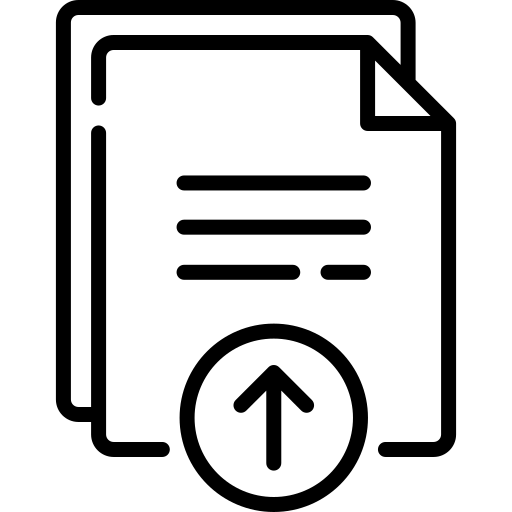 Create a specific assigned NaCl(aq) solution with specific supplies and measurements. Shake the solution to ensure it is homogenized. Assigned Molarity: __________________Volume of Concentrated solution: _______________Calculate the percent by mass of the solution. (Think about what data you will need!)Dilute your original NaCl(aq) solution to a total volume of 100.0mL with specific supplies and measurements. (Do not discard your new solution until you have ensured you recorded all measurements you need to answer questions on the next page.)Calculate the percent by mass of the dilute solution. Calculate the molarity of the dilute solution. 